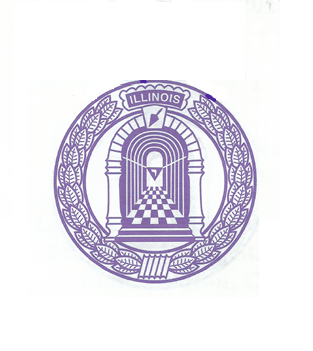 Second or Final Notice to Pay Dues______________________________________ Council No. __________ Cryptic Masons____________________, Illinois	Companion ______________________,Annual dues of $__________ are due and payable on January 1of each year.  Our records indicate that you owe the following:____________ (Current Year)	$ __________Previous years (_______________)	$ __________Total due January 1, __________      $___________ 	As you have neglected to respond to our First Notice addressed to your last known residence requesting payment of Council dues as specified above, this is to notify you to appear at said Council at its stated Assembly to be held May __________, __________, and show cause why you should not be automatically SUSPENDED for Non Payment of Dues, pursuant to Code No. 65 of the Grand Council Constitution and Bylaws._________________________________________		___________________________			Recorder						DateSEAL	2017